Date:  January 11, 2016Supersedes:  May 7, 2015Reviewed:  December, 2015Author/Administrator: Help DeskFTP USER GUIDE Release Version: 1.0.0   Dec, 2015 NY State Office for Aging (NYSOFA) FTP Login:  URL: https://datax.aging.ny.gov  - Login to the given portal and provide the username and password.  The Pre-Login Screen: Shown below is the pre-login screen where user can enter their login credentials or ‘forgot username’.  	- 	Enter the username (eg. ofa_user)  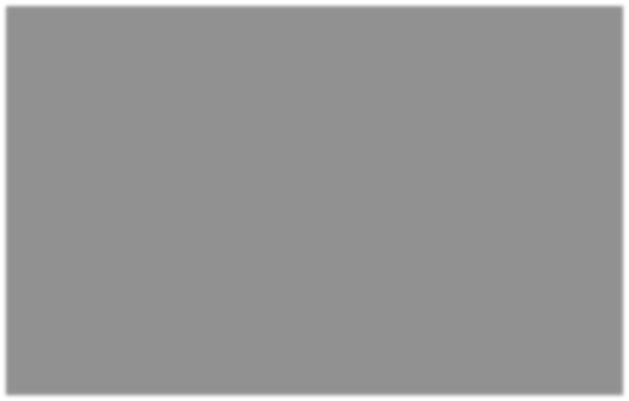 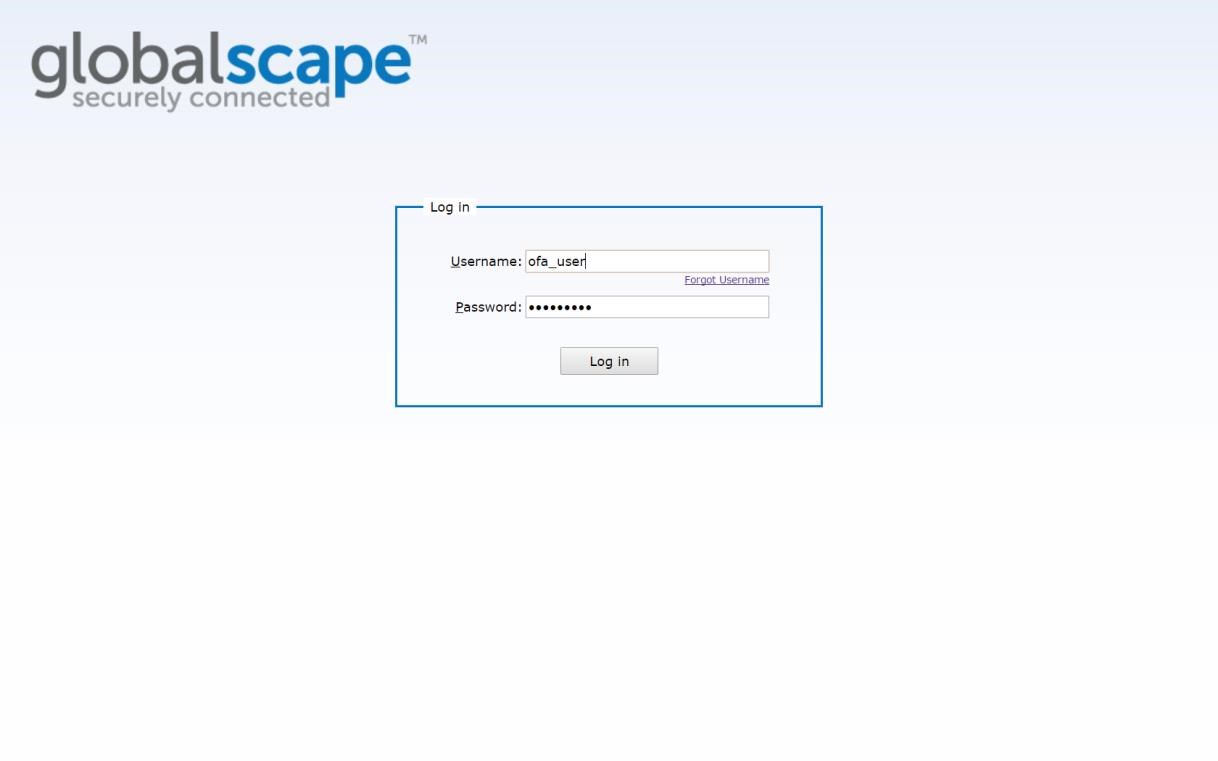 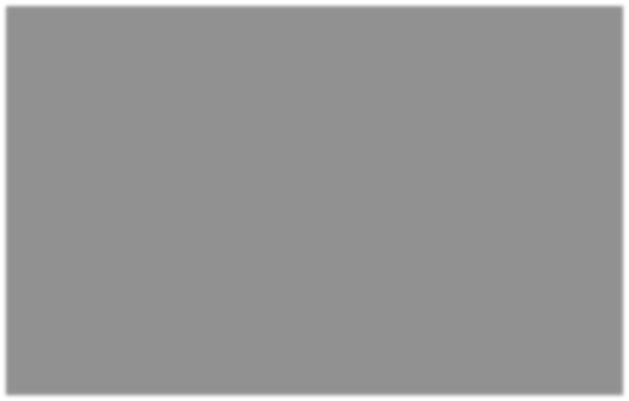 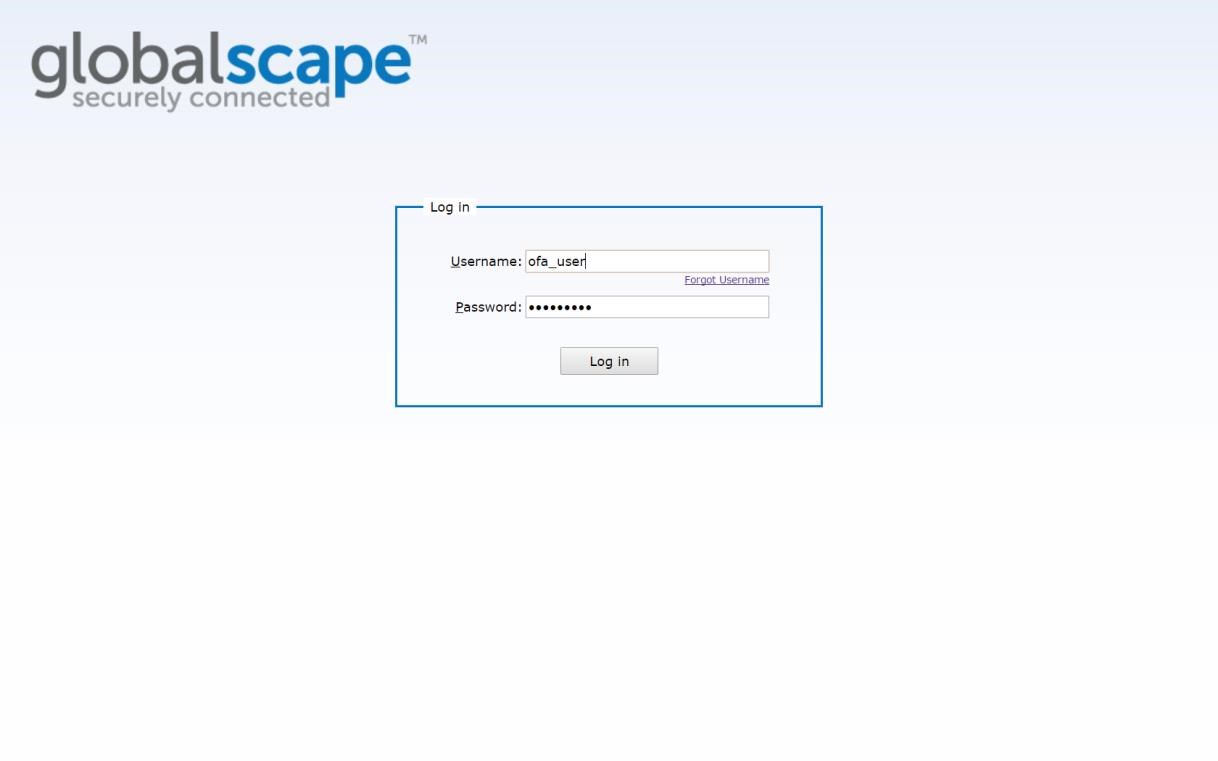 Home: The following page appears after the user logs in. 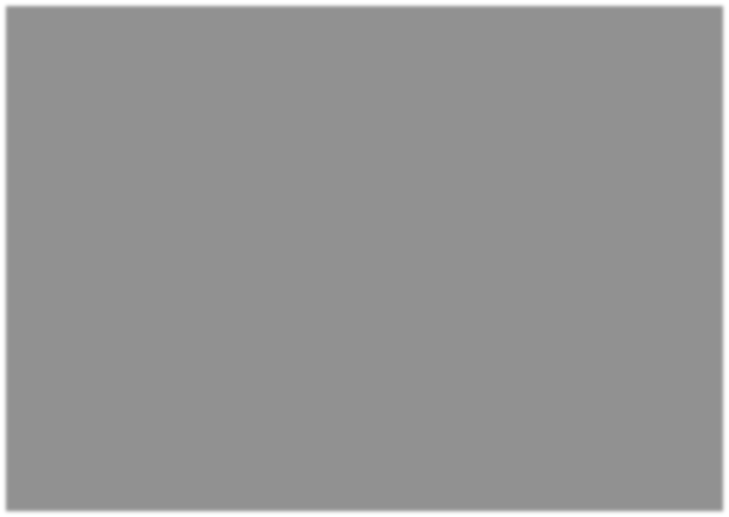 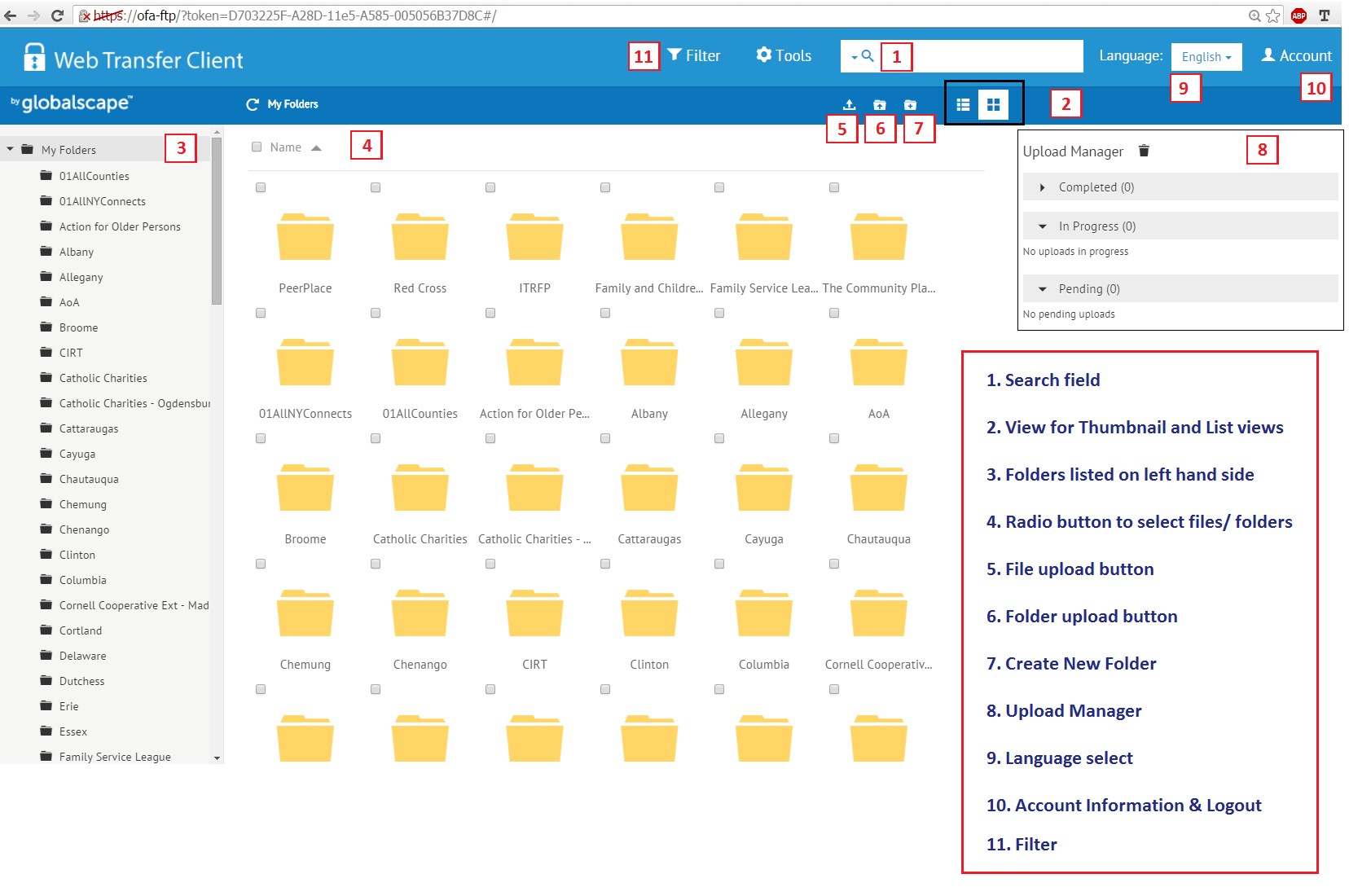 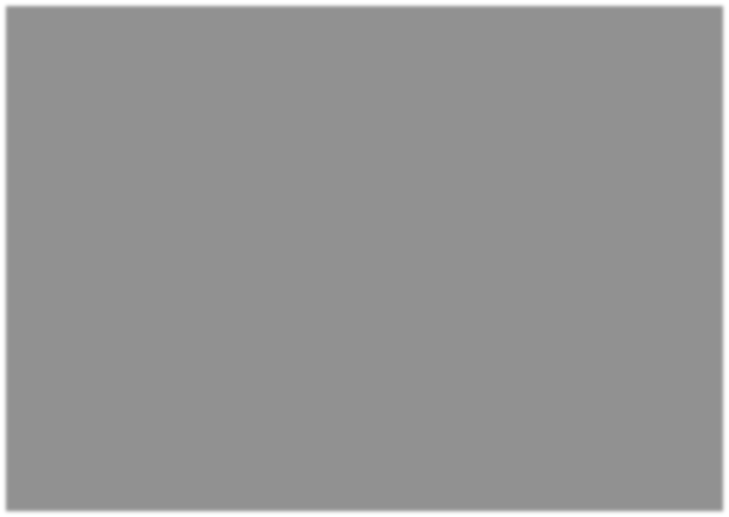 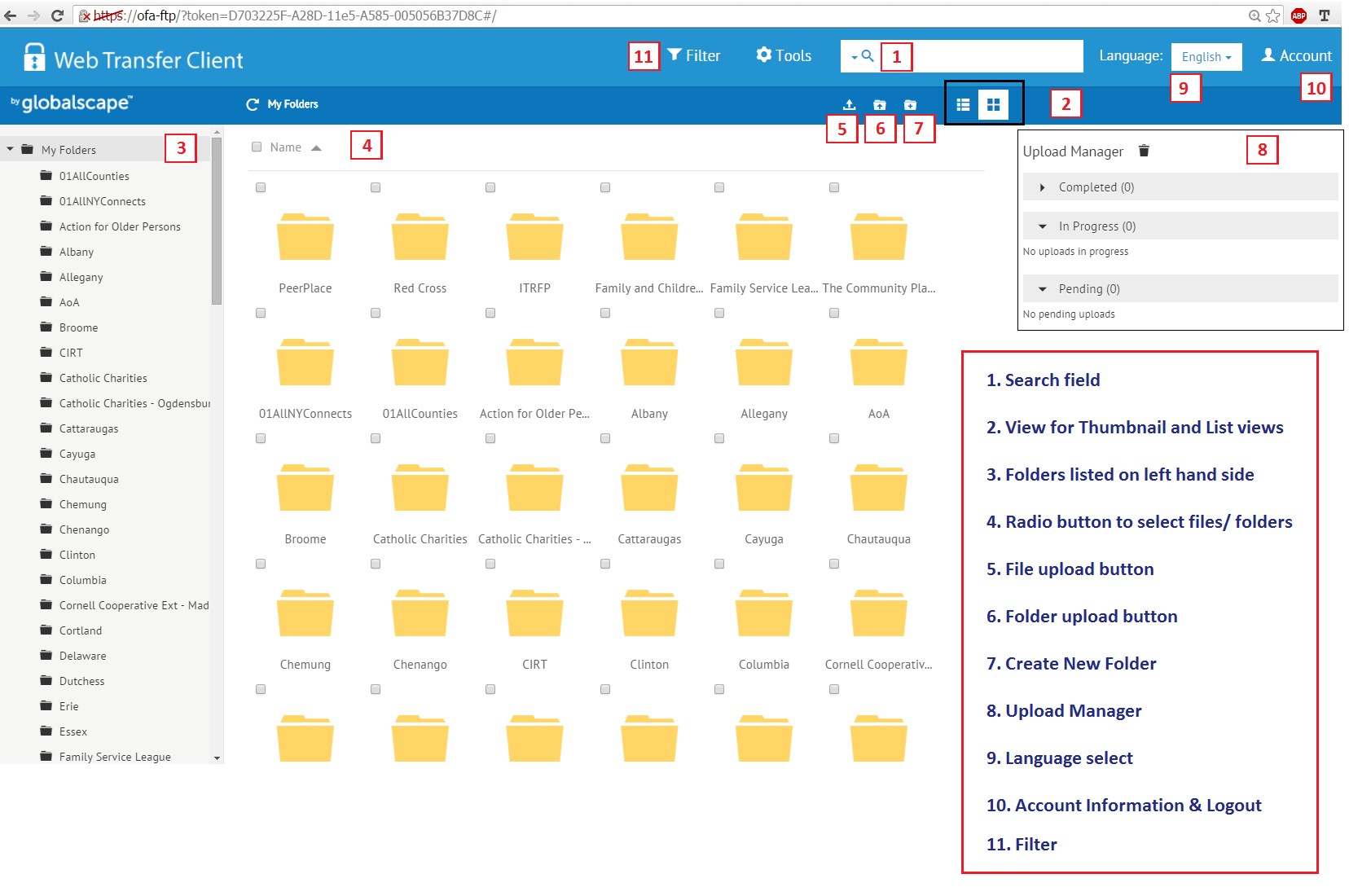 The following features are available on the home page: Search Field: The search field offers the option to search files, folders etc. within the given folder (path) or using the Global Search feature for a comprehensive search.  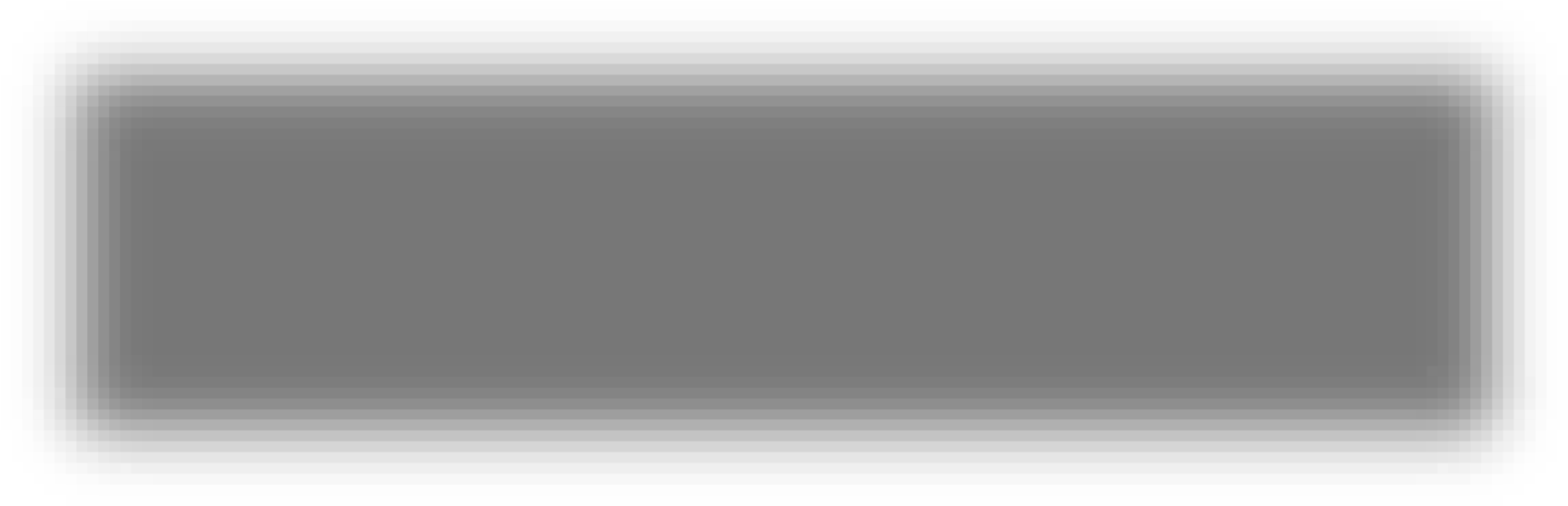 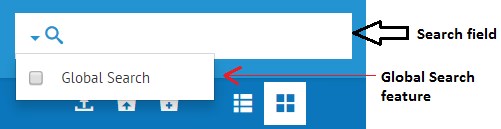 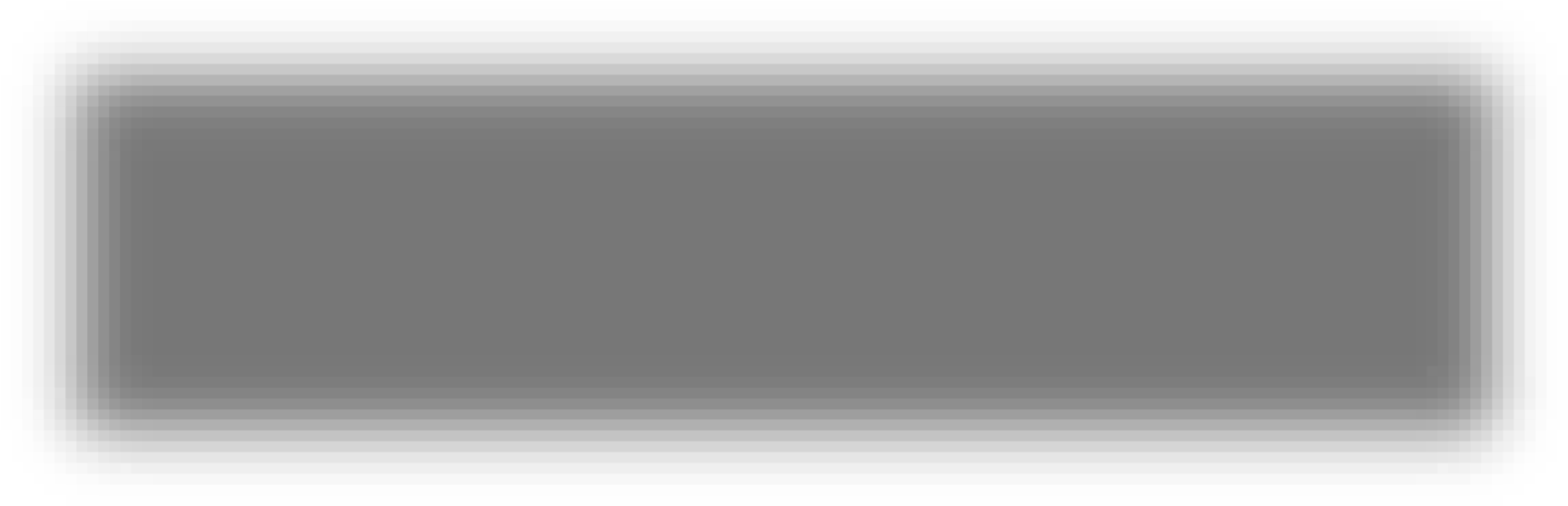 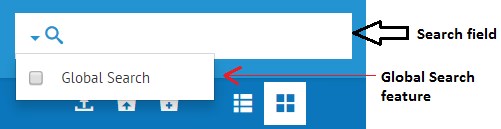 View: Thumbnail and Grid view are available as shown in the fig. Grid view gives details about the size and date. 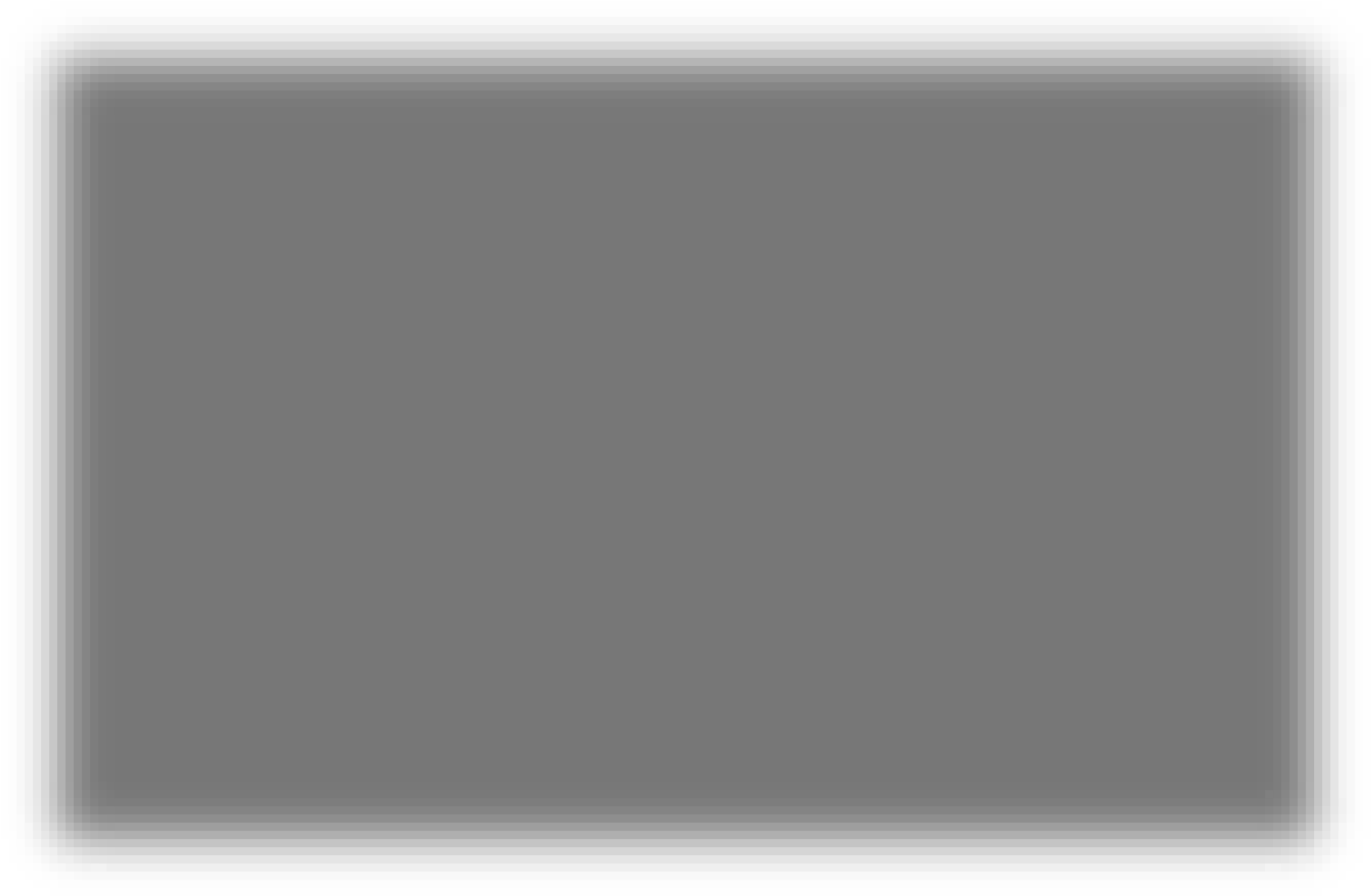 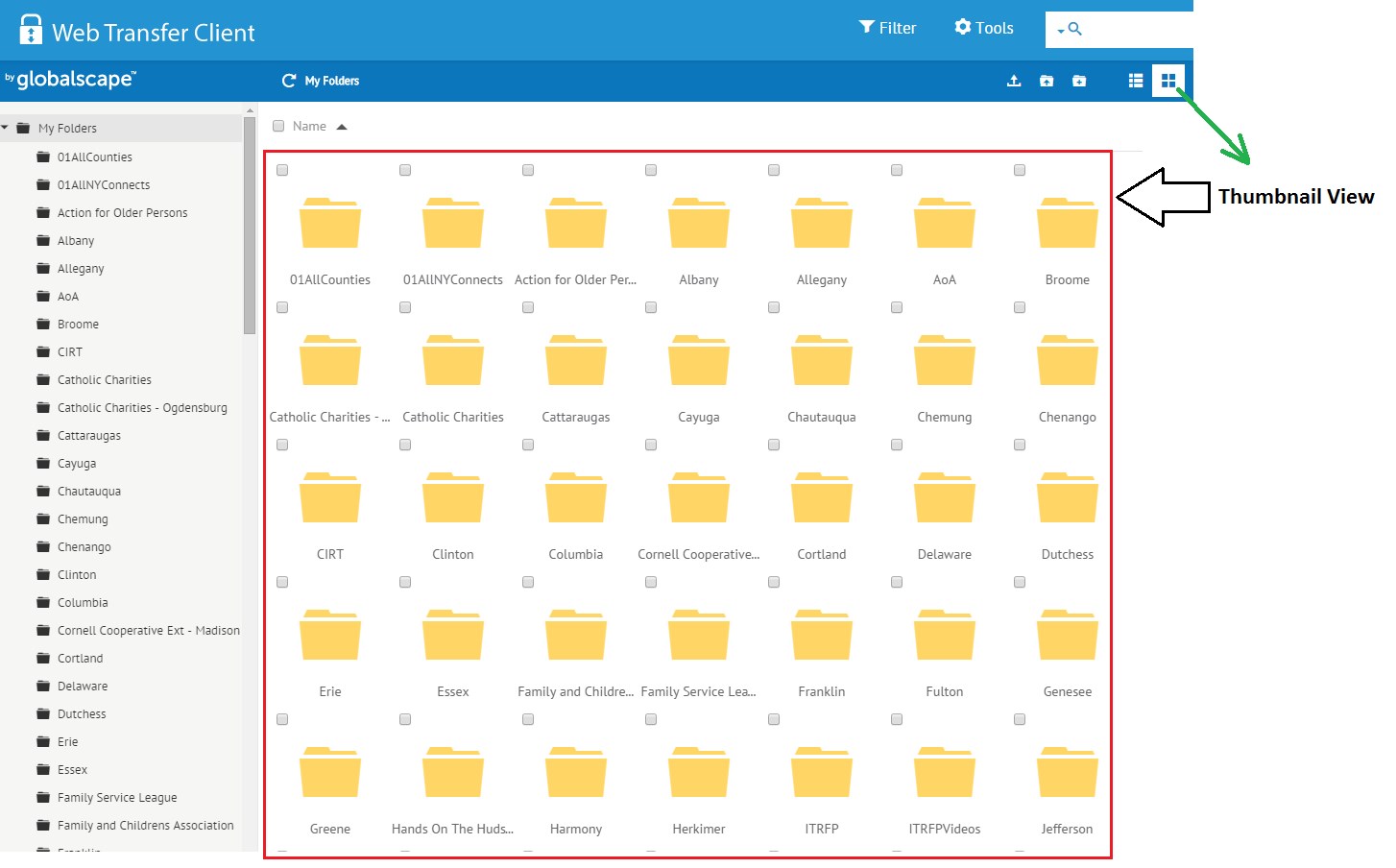 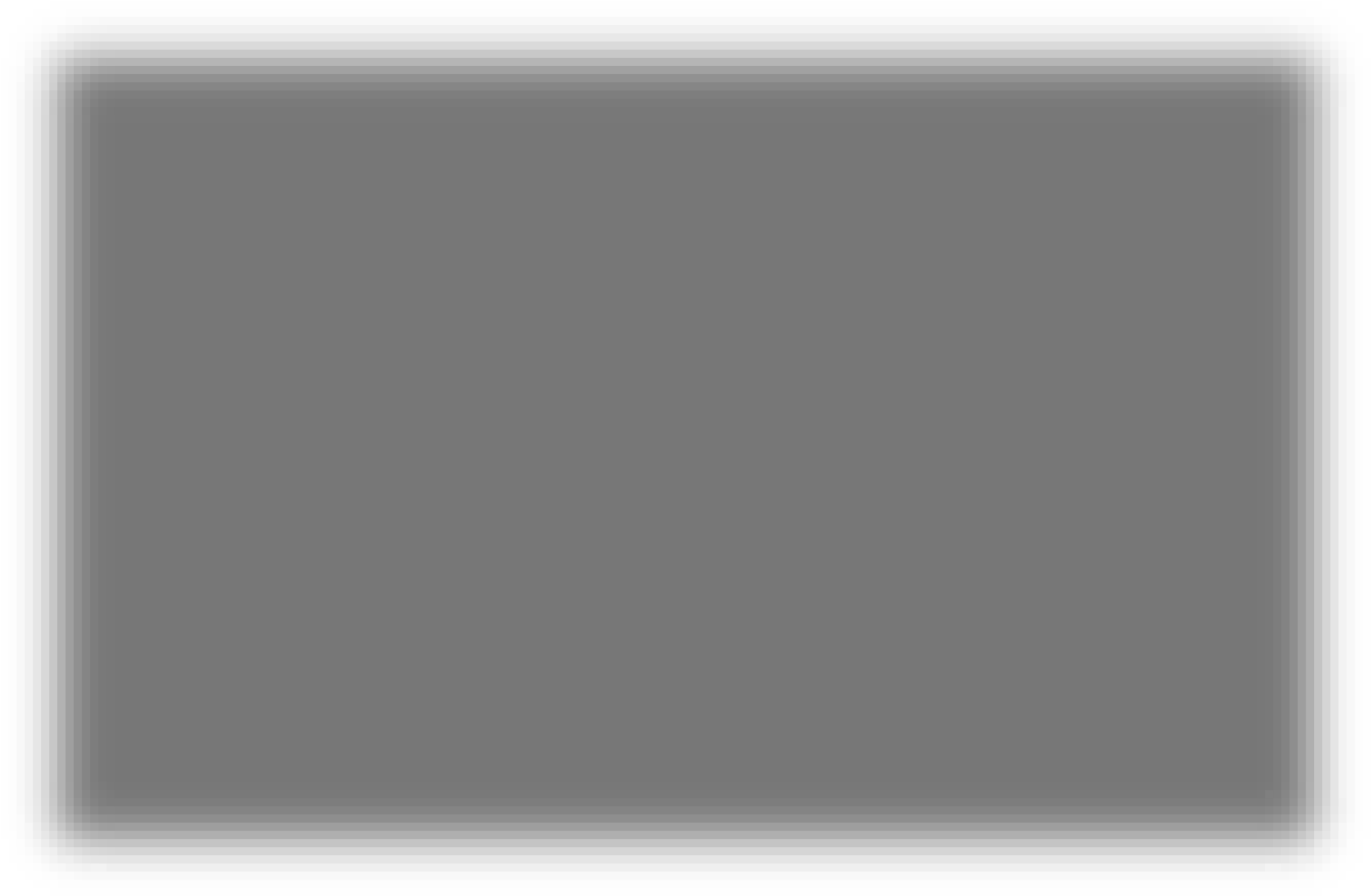 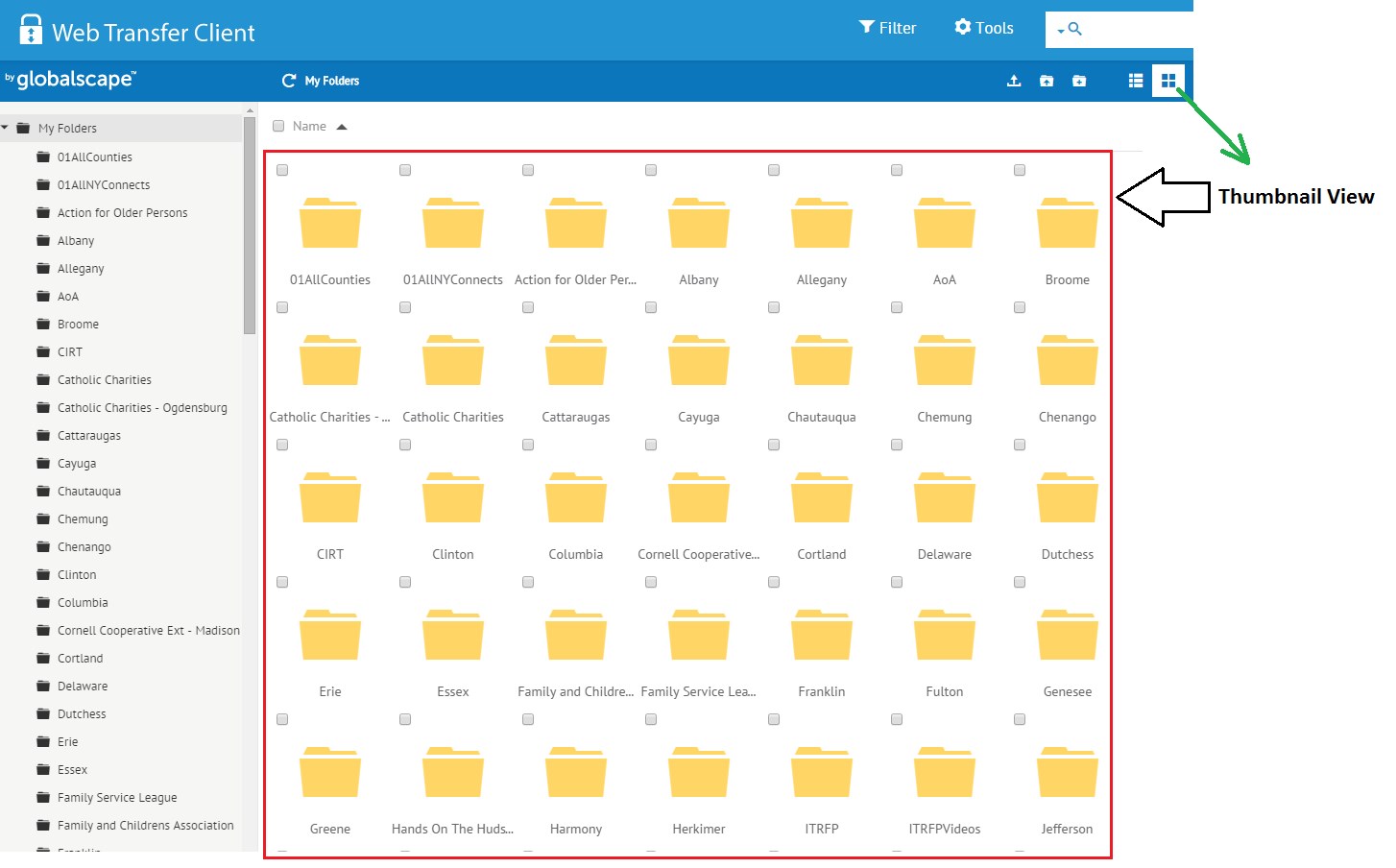 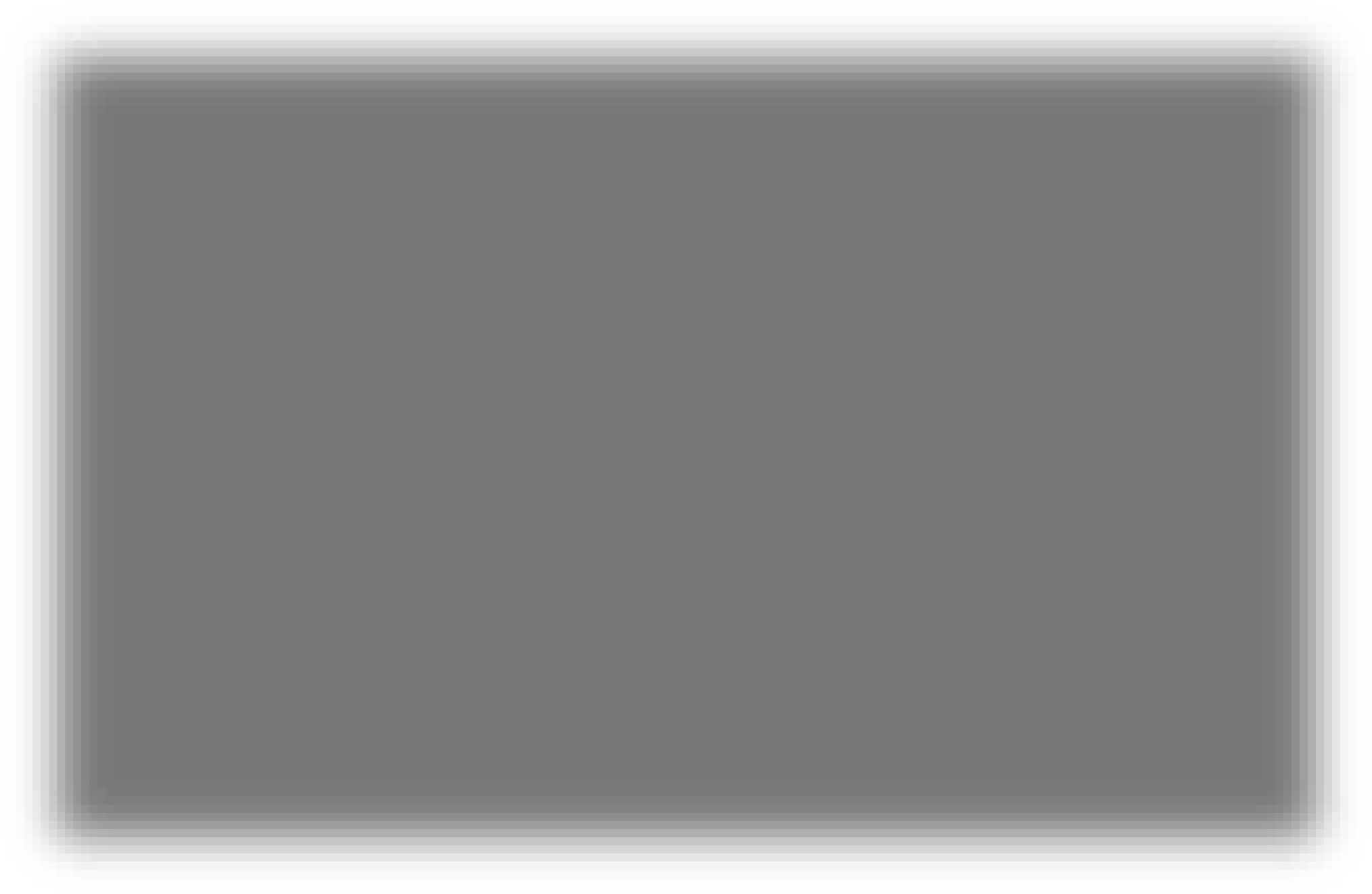 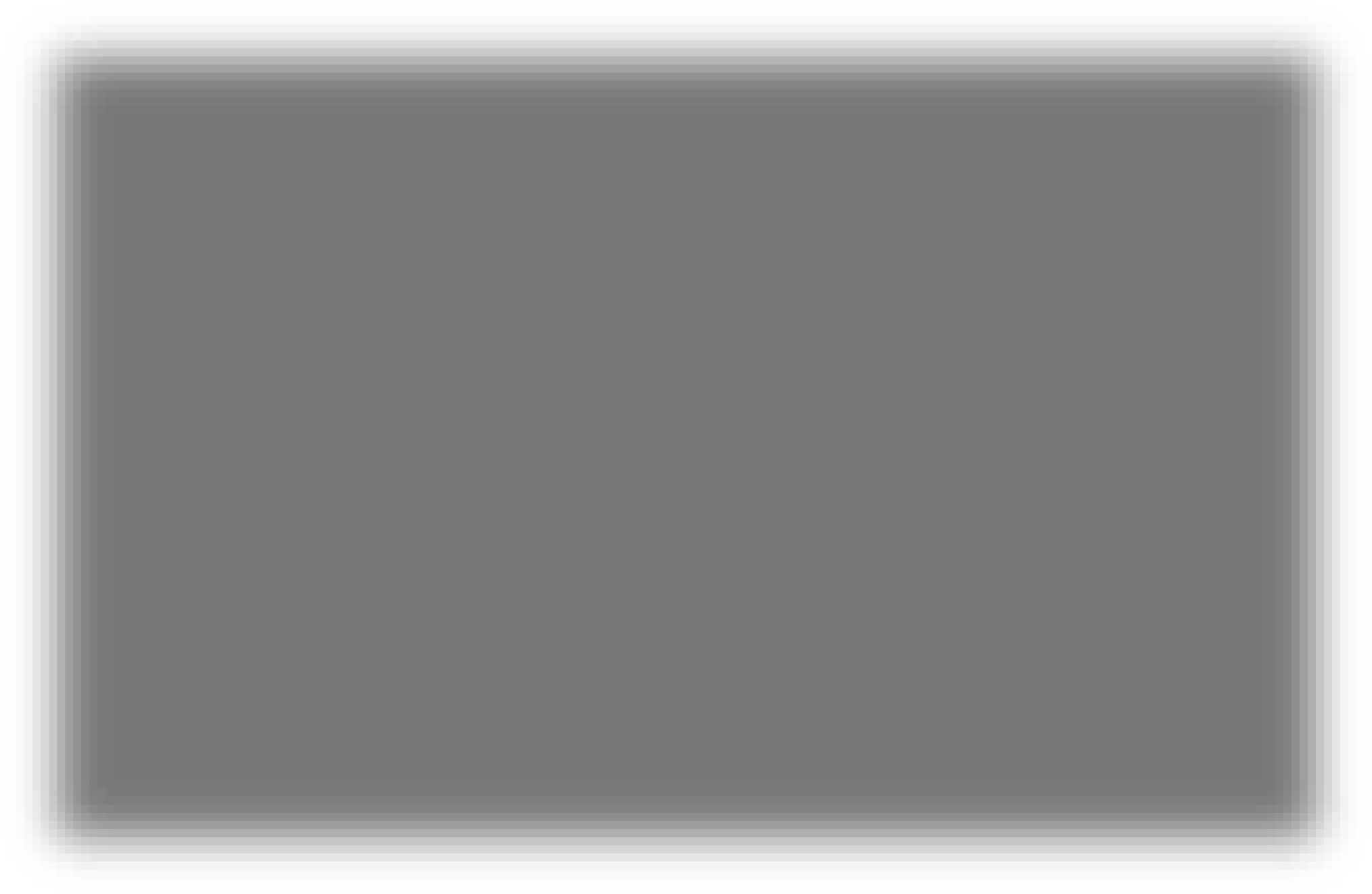 Navigation Pane on Left hand side: Allows the user to browse through different folders.  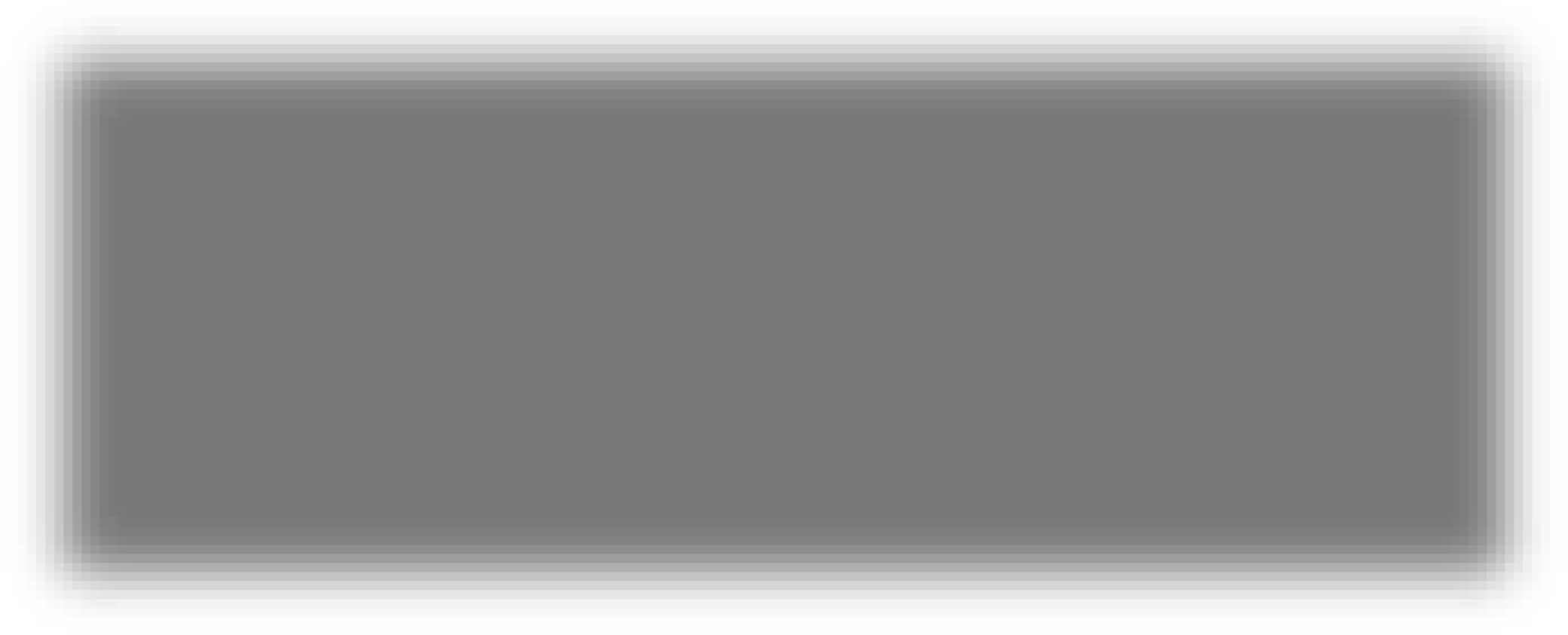 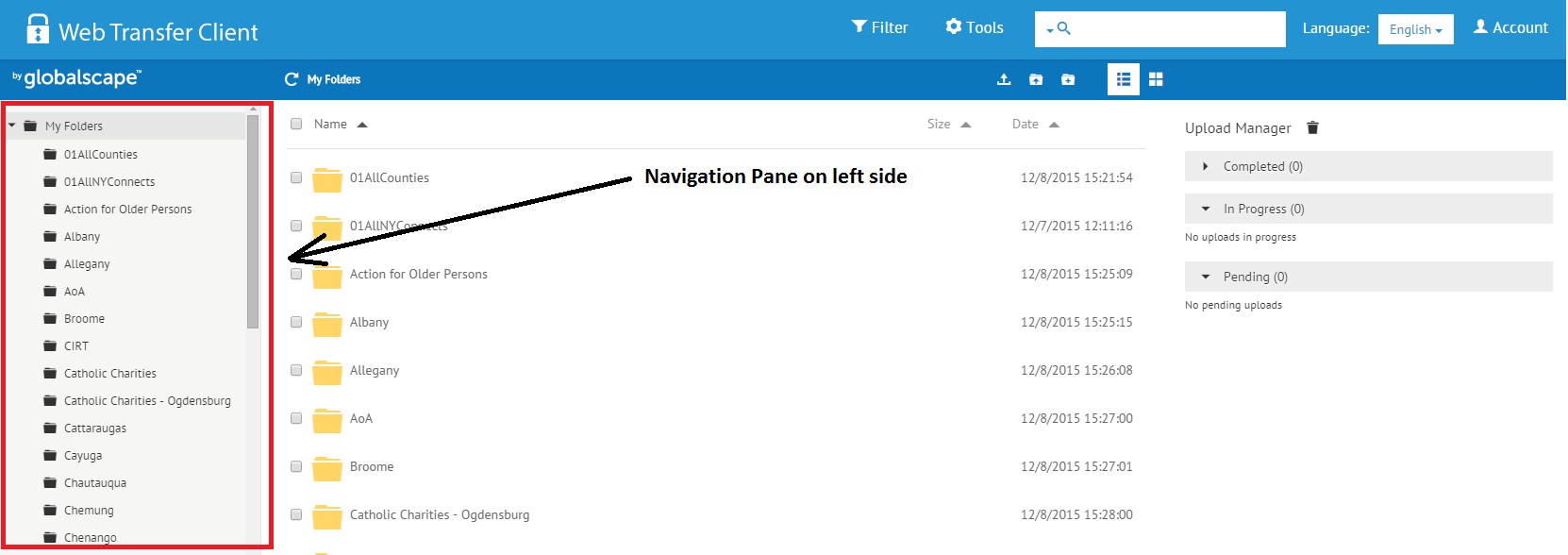 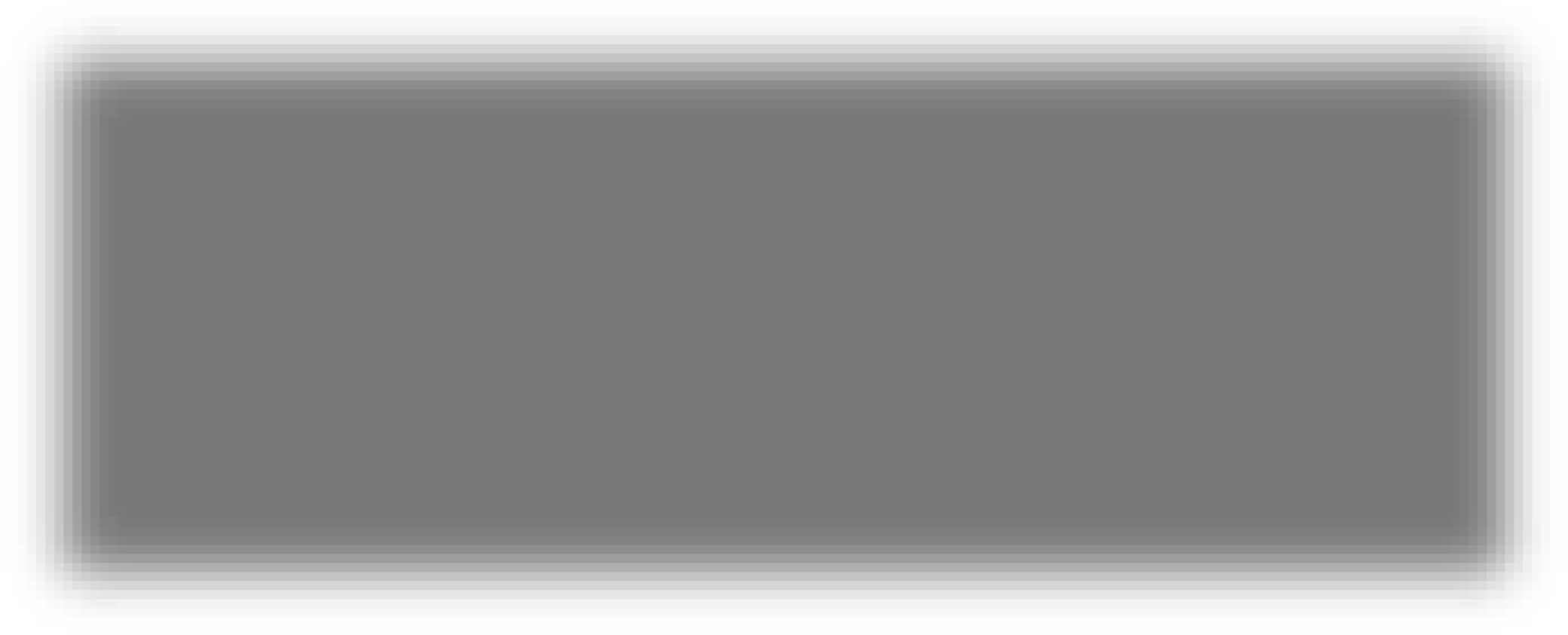 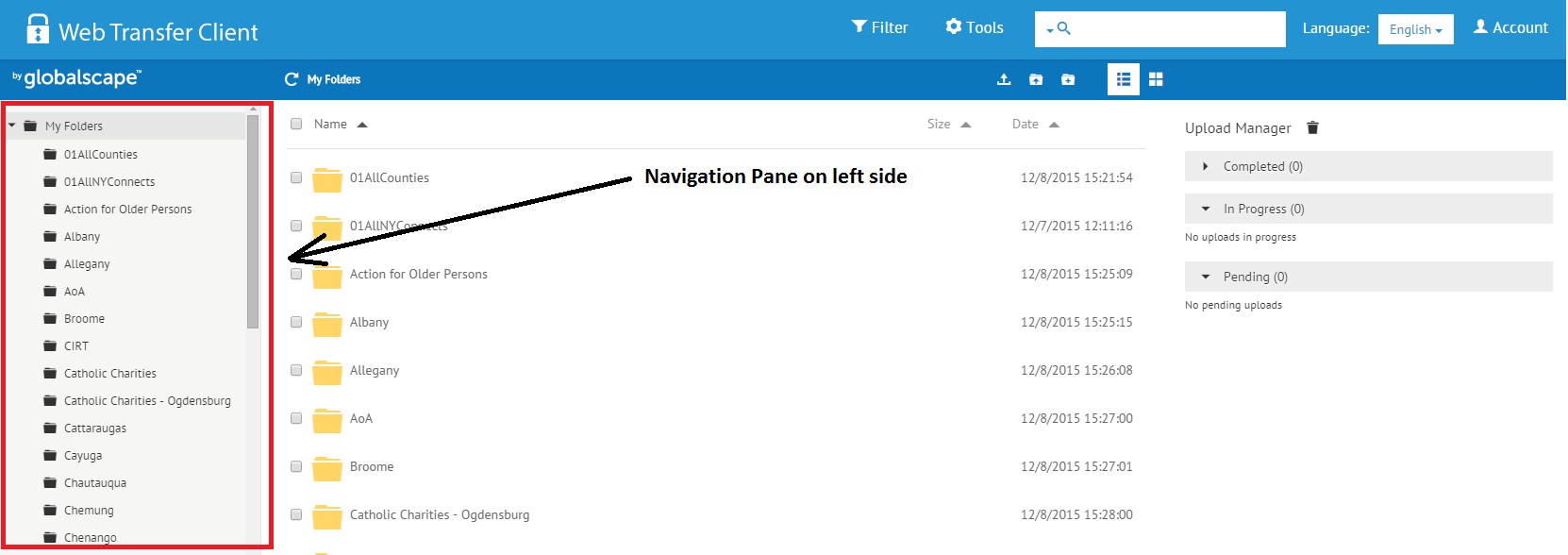 Radio Button to select files/ folders for doing operations like delete or rename (Refer to 4 in fig 1. 2) File & Folder Upload: To upload files and folders to the FTP Server (Refer to 5 &6 in fig 1. 2) Create New Folder: (Refer to 7 in fig 1. 2) Upload Manager (with Delete): This is located on the right hand side of the page and lists the files uploaded. Also, features a delete button to clear the transfers listed (1 in fig). Have the following classifications (a, b, c in fig) :  Completed In Progress Pending 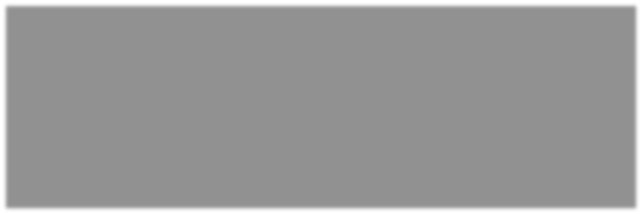 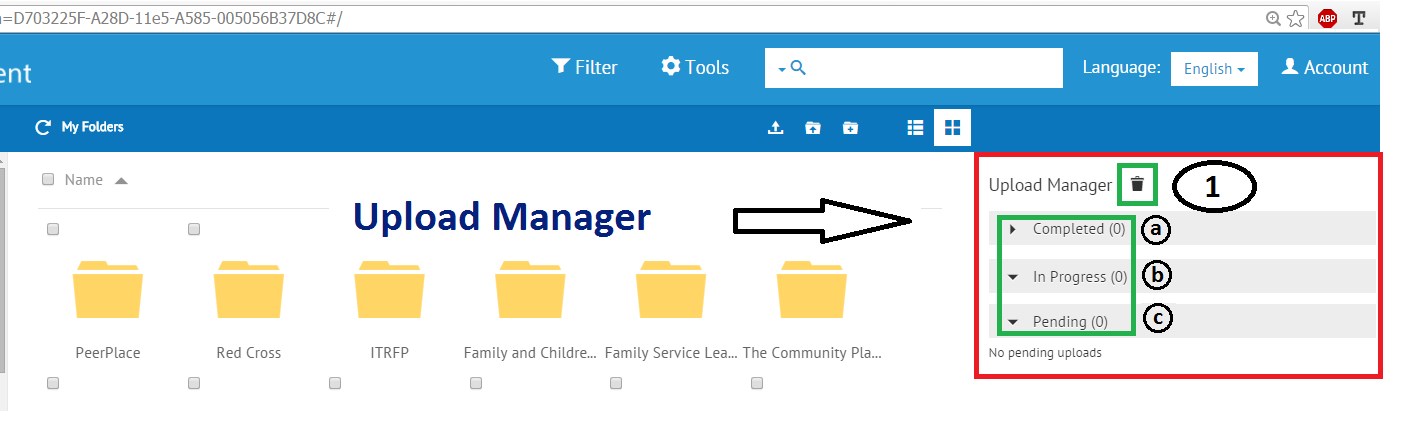 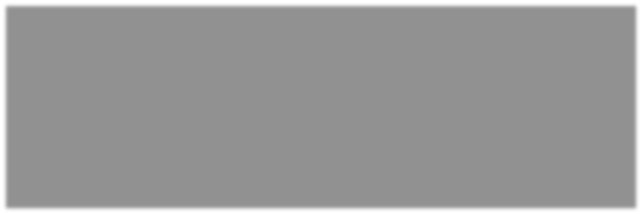 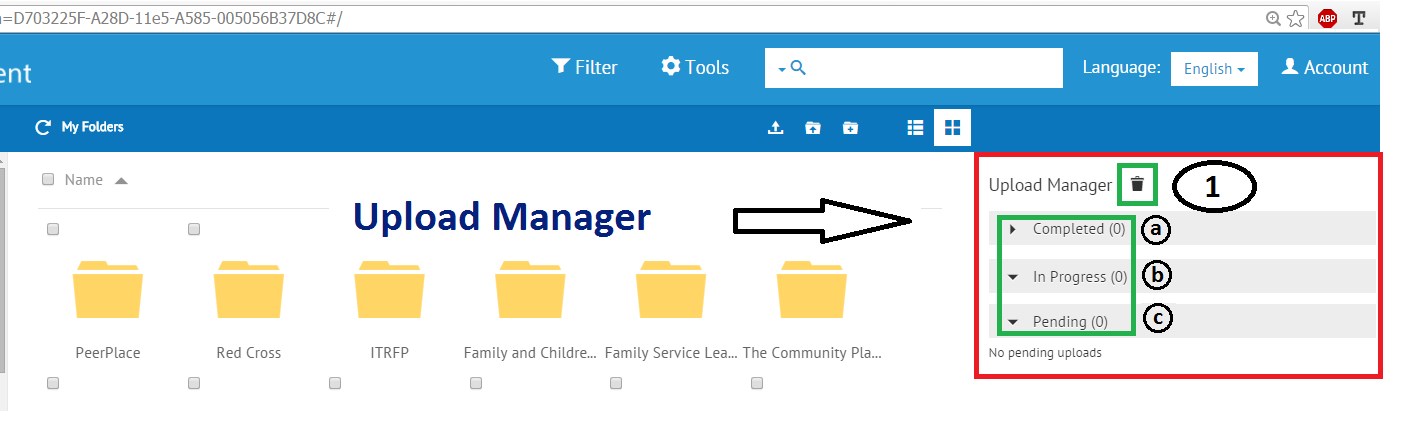 Language Select: Users can select from the following languages English, Nederland and Deutsche                                      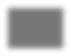 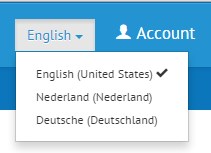 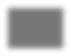 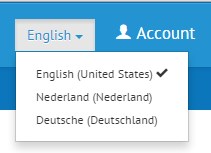 Filter: Click on the filter icon to see the filter pop-up. The following filter options are available to filter search results:  By Name with the option to match case By Size (>, < in Kb) By Date (After, Before) 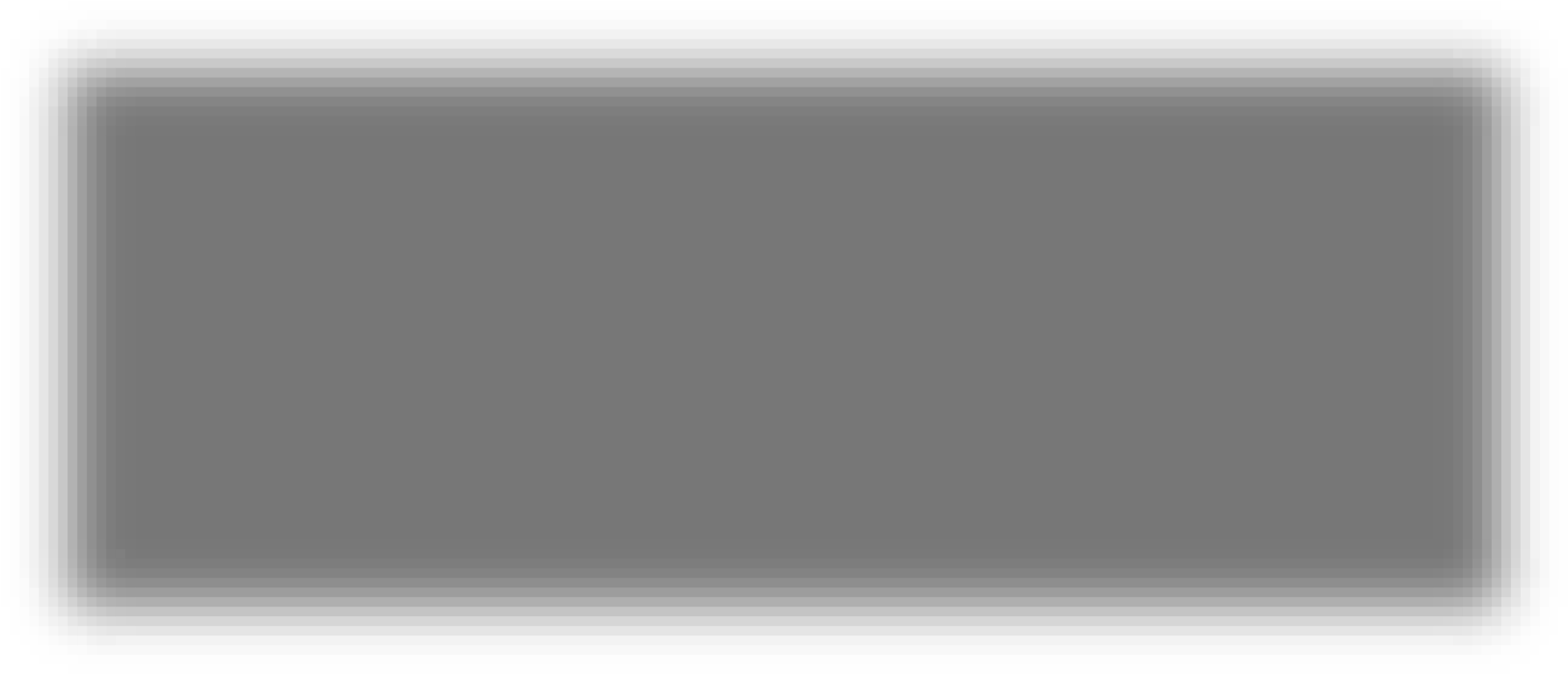 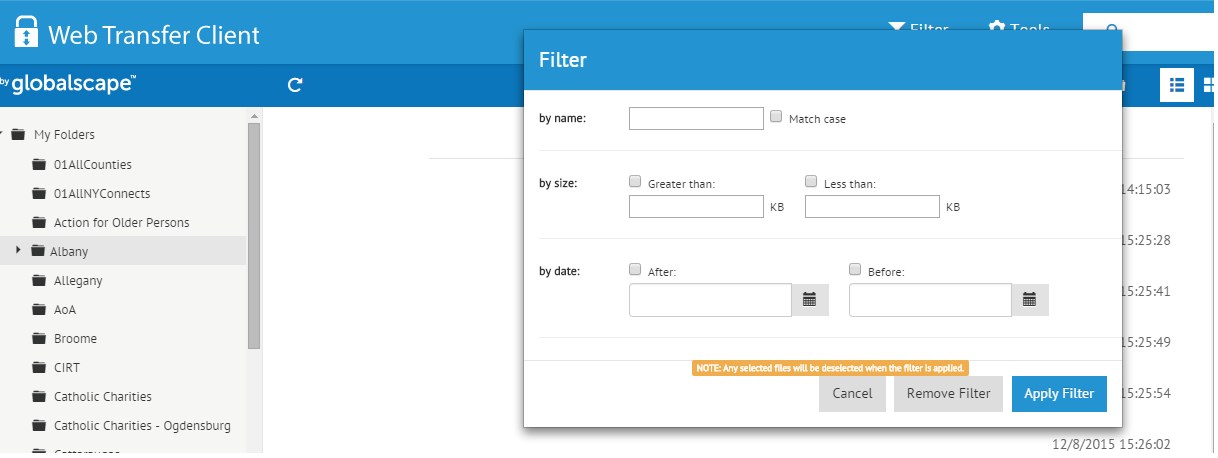 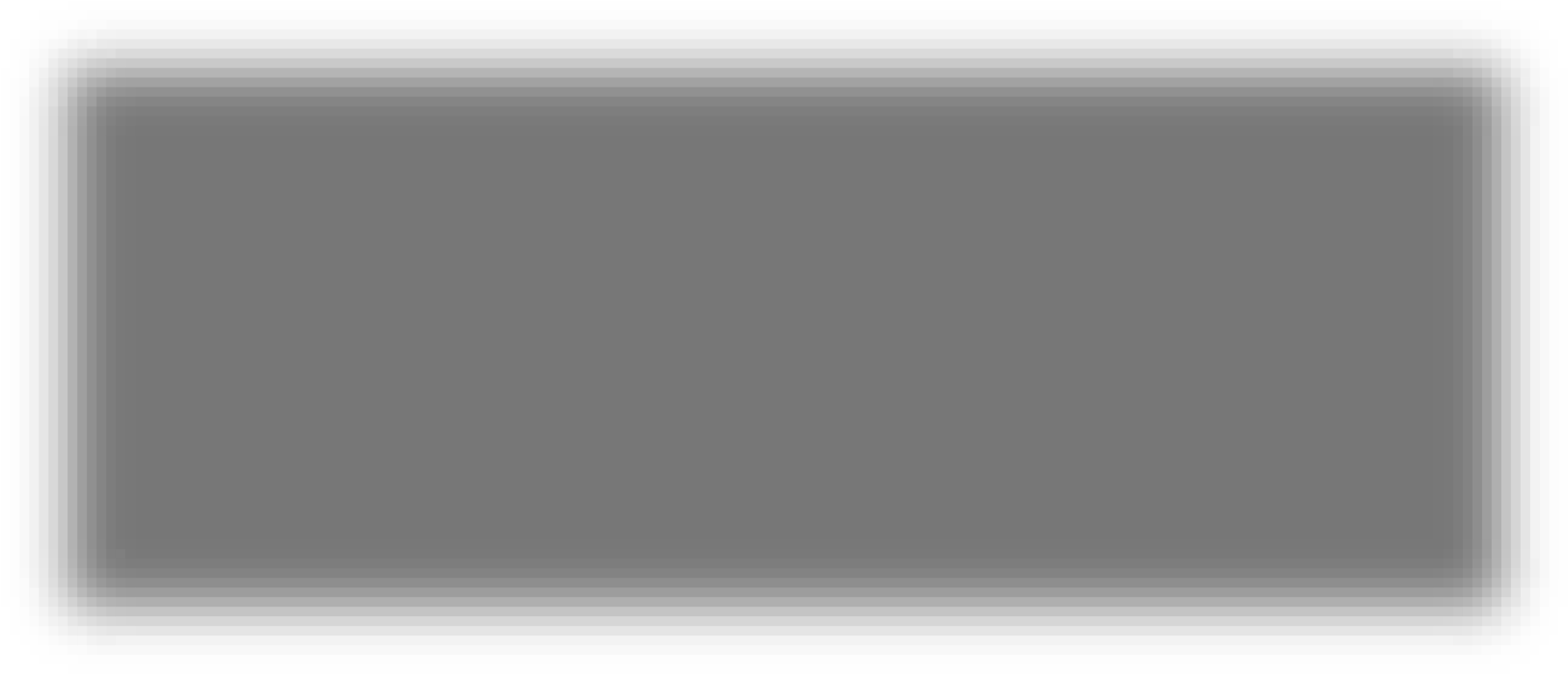 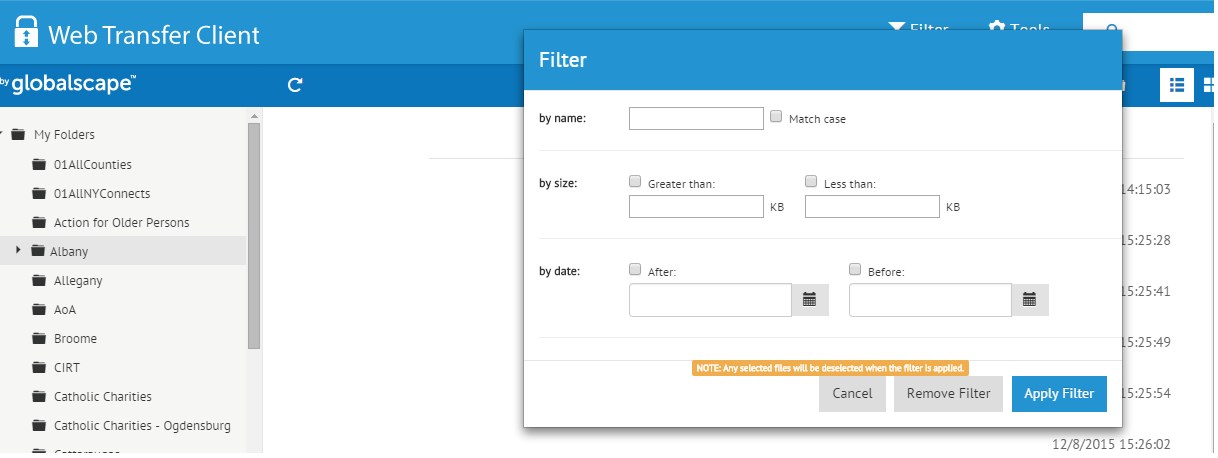 Tools:  About  - Gives the version and build of the software Help – Help topics Log – Server Web Interface Log  Log Options – Different log options (Presently using INFO)  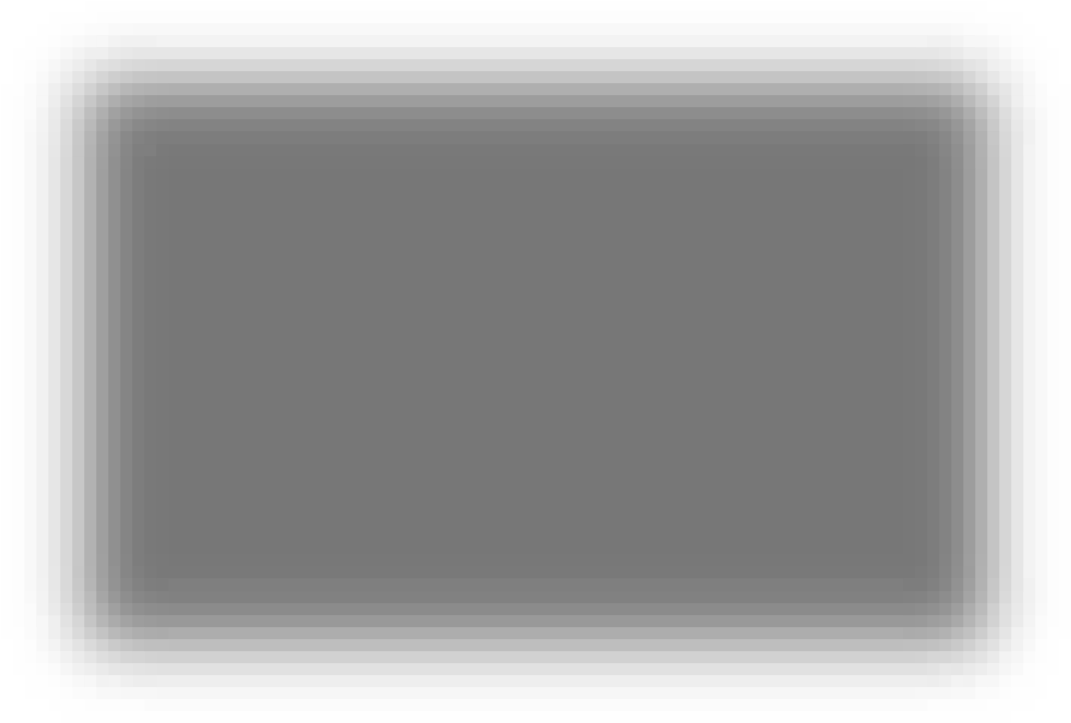 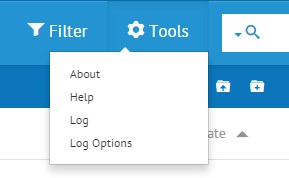 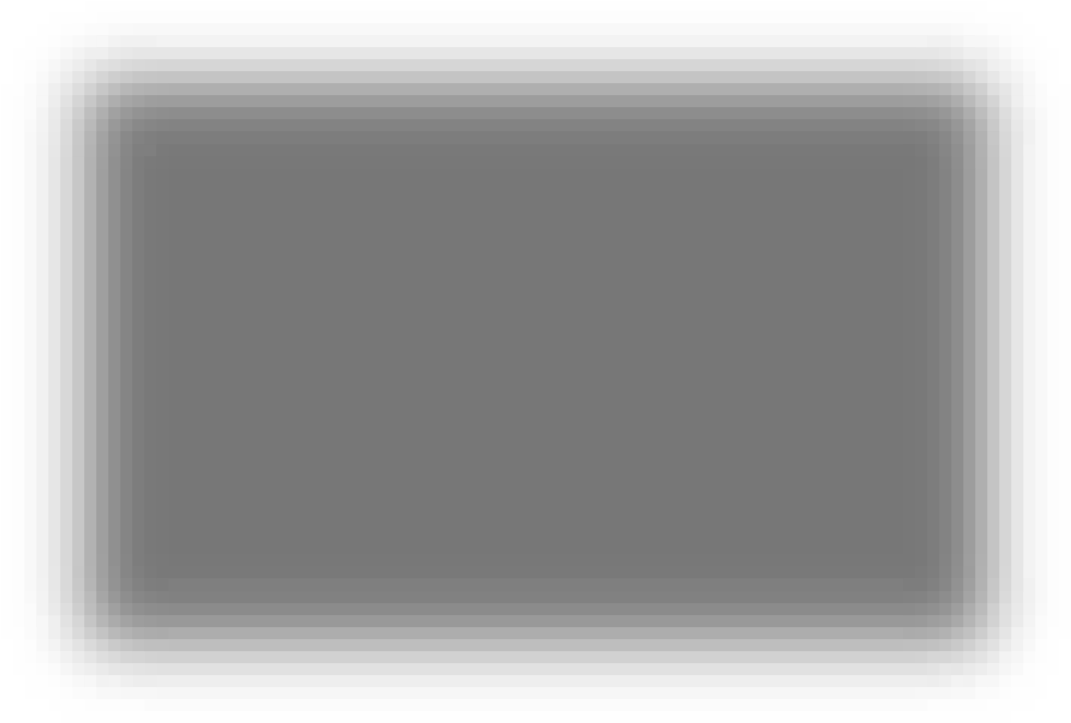 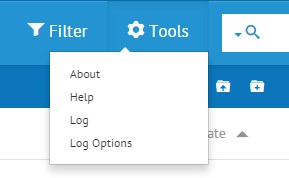 Account: Clicking the account button (towards the right hand side) shows a drop down as shown in the fig having the options to reset password or logout of the account. 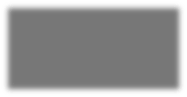 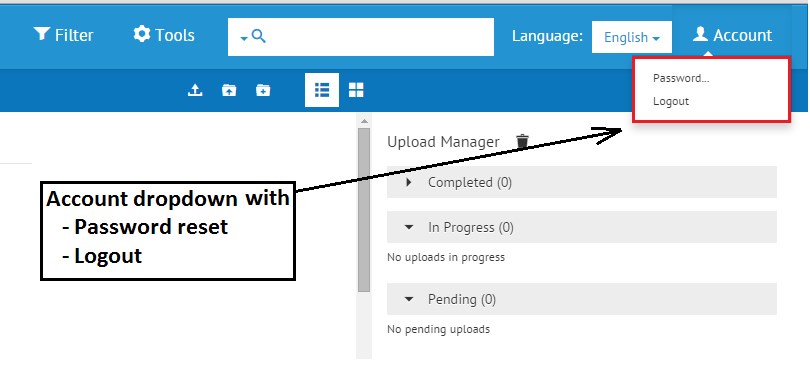 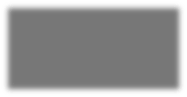 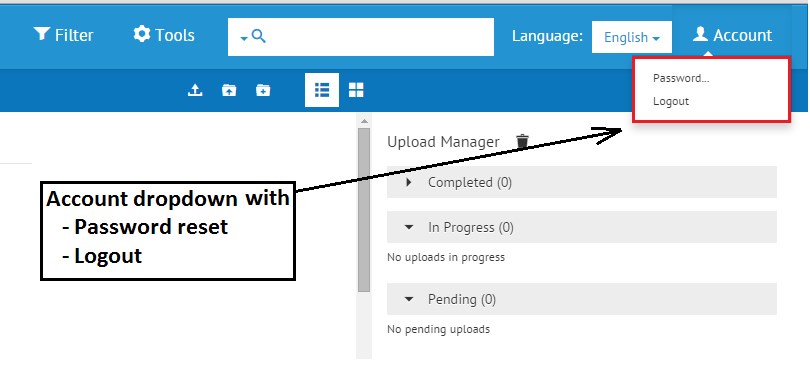 FAQS (Frequently Asked Questions) How to upload files? File upload feature helps the user to upload the desired file. Follow the steps as given below:Click on the file upload iconThis opens a new windowNavigate to the desired location, select the file and click on ‘Open’The new file will be listed in the folder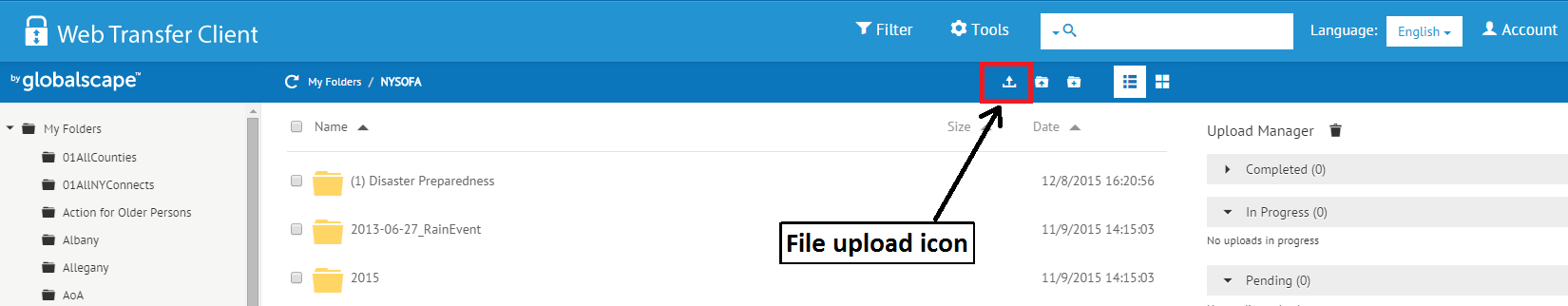 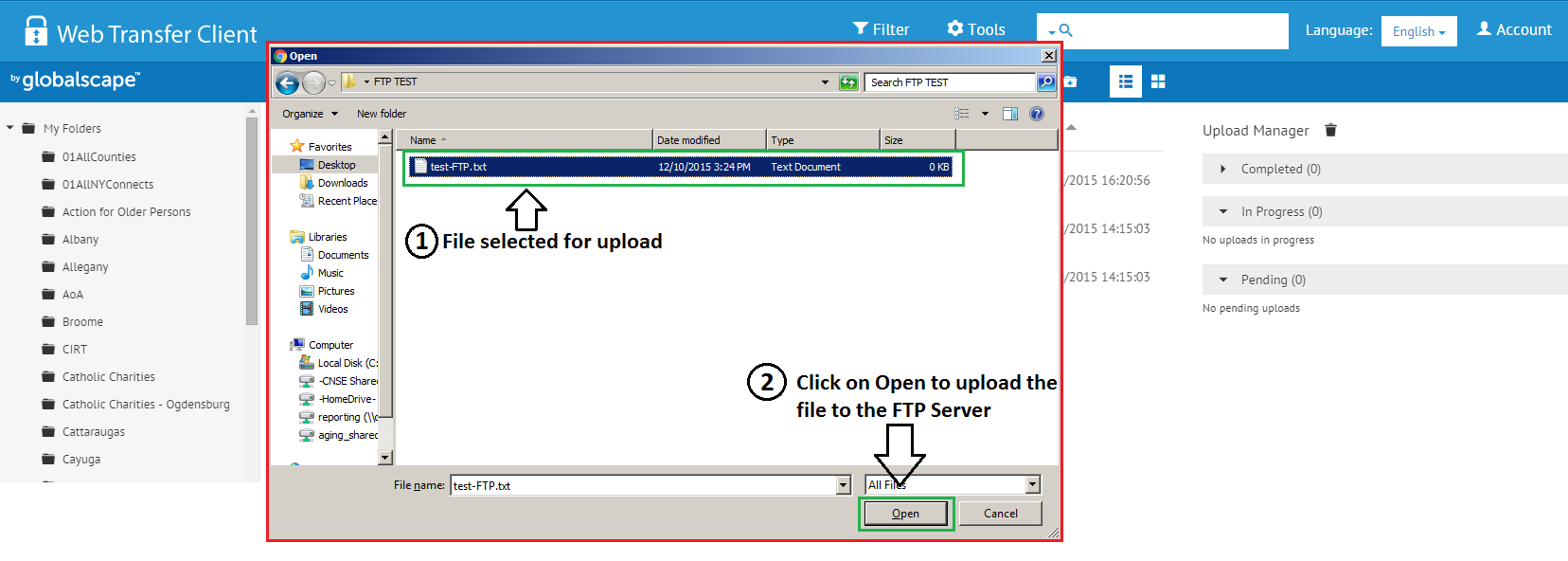 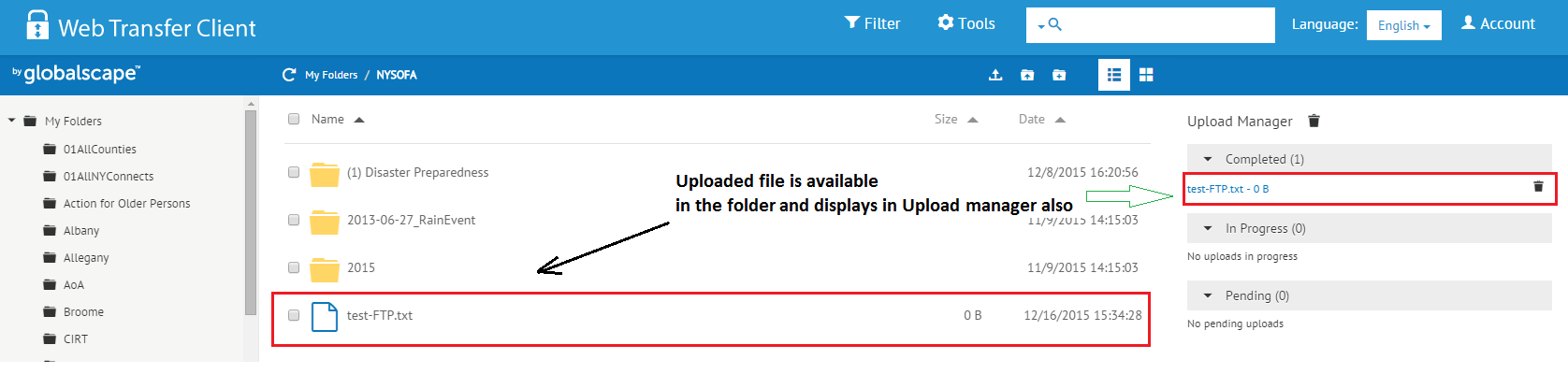 How to upload a Folder?This feature is available only in Chrome. Not available in Firefox & Internet Explorer.